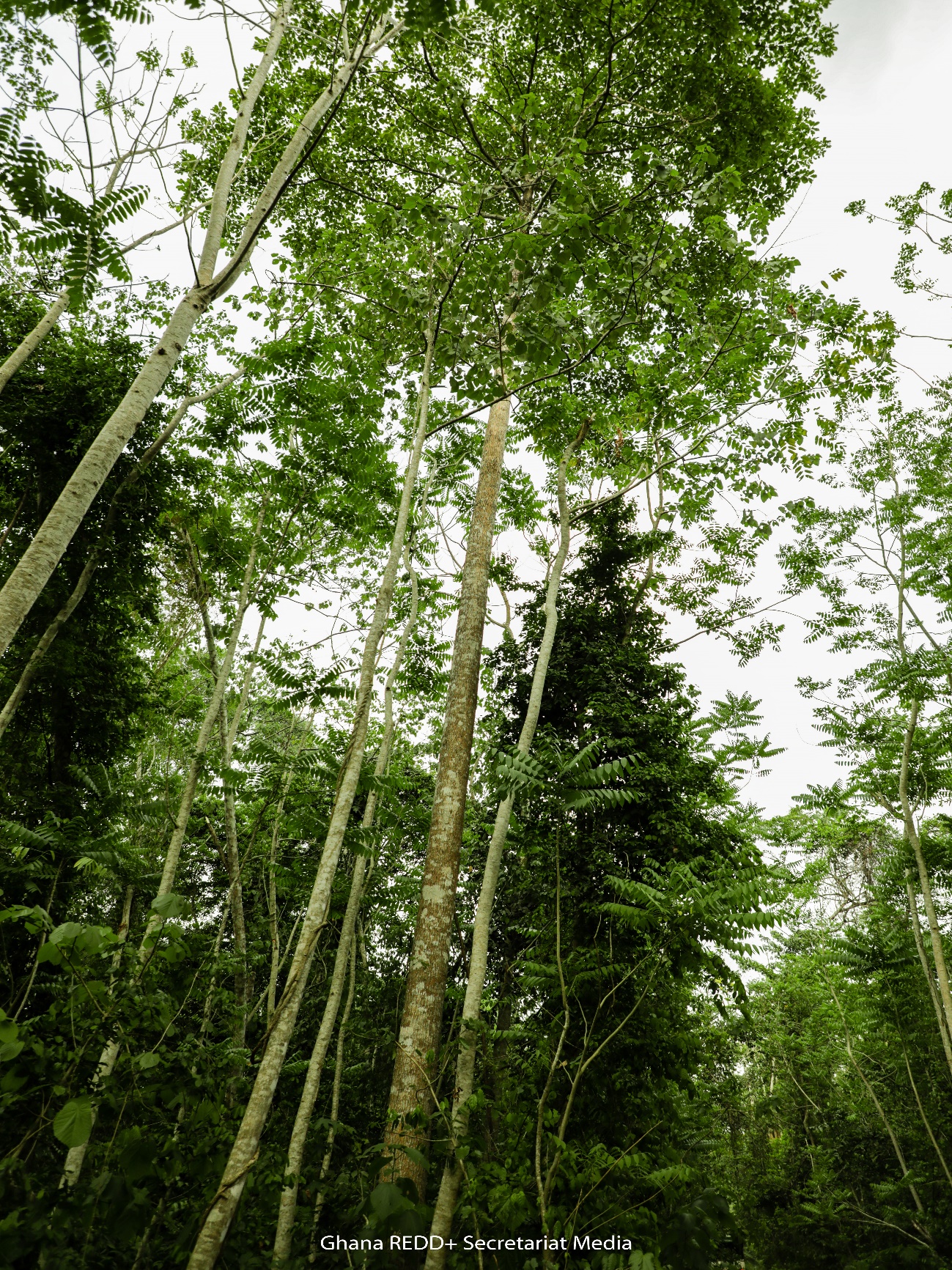 LIST OF PICTURESPicture 1: GCFRP Implementation Committee Meeting at FC	6Picture 2: GCFRP Implementation Committee Meeting at FCTC	6Picture 3: Picture of Landscape Level Stakeholder Engagement on Safeguards and FGRM	12Picture 4: Engagement of farmers on Livelihoods Options	14Picture 5: Participants of Climate Smart Cocoa Training at Jukwa and Asempanaye respectively	16Picture 6: Participants of Farmer Business School at Jukwa and Asempanaye respectively	16Picture 7: Field Monitoring in three HIAs	19Picture 8: Verification of seedlings distribution	20Picture 9: Safeguards Monitoring and Landscape Engagement	20Picture 10: Safeguards Monitoring	21LIST OF TABLESTable 1: Summary of activities undertaken to date as per workplan	4Table 2: Details on the progress of MTS plantation establishment	7Table 3: Details of Enrichment Planting Activities	8Table 4: Details on the ToF activities by Cocoa Companies.	9Table 5: Details on the ToF activities by COCOBOD	10Table 6: Details of farmer participation at FBS	15Table 7: List of logistics procured to support GCFRP implementation	22Table 8: List of Covid19 items procured	22Table 9:Stakeholder Engagement on Monitoring Report	22LIST OF ACRONYMSAcronym			             MeaningAccelREDD				Accelerating REDD+BSP                                                    	Benefit Sharing PlanCCD					Climate Change DirectorateFC                                                     	Forestry CommissionFRL					Forest Reference LevelGCFRP					Ghana Cocoa Forest REDD+ ProgrammeM&E                                                         Monitoring & EvaluationMLNR                                               	Ministry of Lands and Natural ResourcesNRS					National REDD+ SecretariatNRWG                                              	National REDD+ Working GroupP4F					Partnership for (4) ForestsREDD+  	Reducing Emissions from Deforestation and forest Degradation plus conservation, sustainable management of forests and enhancement of forest carbon stocks	SIS	Safeguards Information SystemSOPs                                                         Standard Operating ProcedureTBG	Tropenbos GhanaUNFCCC	United Nations Framework Convention on Climate ChangeWB                                                            World BankINTRODUCTIONAs part of negotiations during the Emission Reductions Payment Agreement (ERPA) for the Ghana Cocoa Forest REDD+ Program (GCFRP), the Forestry Commission (FC) made a request for an Upfront Advance Payment (UAP) of USD1,300,000.00 which was granted. This report provides information on the activities that the UAP is being used to undertake according to a detailed work plan that received NO OBJECTION from   the Word Bank on September 03, 2020.Table : Summary of activities undertaken to date as per workplanPLANTING ACTIVITIES UNDER THE GCFRP (MTS, ENRICHMENT PLANTING & TREES-ON-FARM):This activity was aimed at carbon stock enhancement within the GCFRP area. Two key stakeholder engagements were undertaken as follows:The GCFRP Implementation Committee MeetingsA GCFRP Implementation Committee meeting was organized on the 21st of January, 2021 to discuss 2021 UAP workplan for the outlined planting activities at the FC.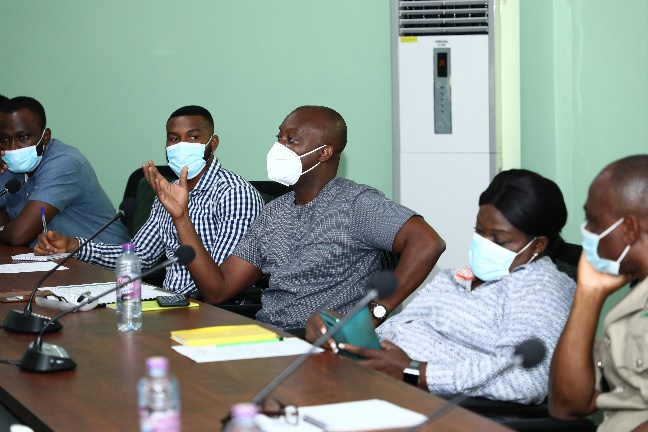 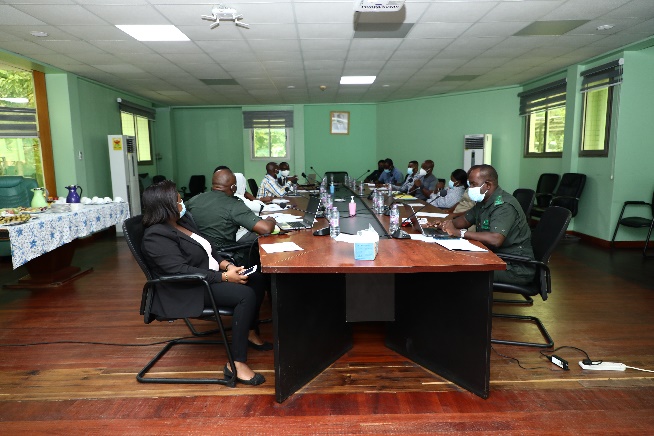 Picture : GCFRP Implementation Committee Meeting at FCAnother meeting was held with representatives from FC/COCOBOD Regional and District offices on 30th March, 2021 to identify, pre-screen and select potential sites for undertaking 2021 planting activities and plan for a field verification of the selected planting sites at the Forestry Commission Training Centre (FCTC).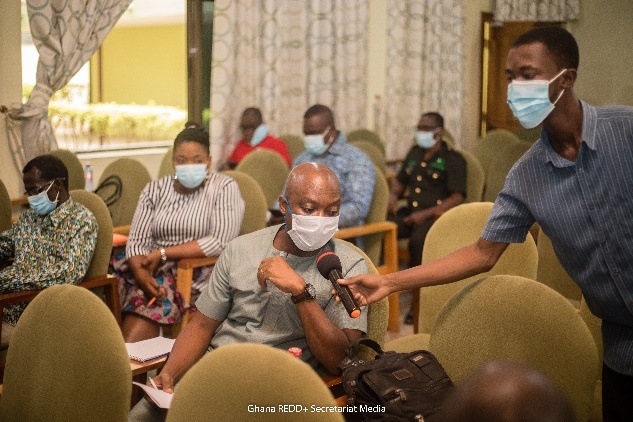 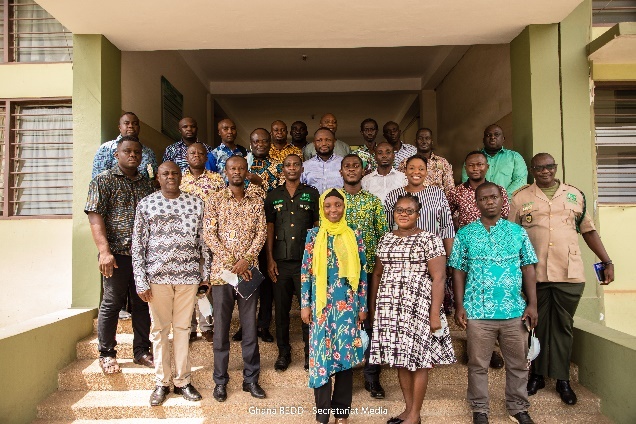 Picture : GCFRP Implementation Committee Meeting at FCTCDescription of stepwise process Subsequent to the stakeholder engagements, confirmation of the identified planting sites was done by Regional and District offices of the Forestry Commission. A team from the GCFRP Implementation Committee undertook field visit to all the HIAs to confirm and validate selected planting sites from April 06 – 16, 2021 after which contracts for the supply of tree seedlings (including Mansonia spp, Pericopsis elata (Kokrodua), Khaya ivorensis (Mahogany), Terminalia superba (Ofram), Terminalia ivorensis (Emire), Triplochiton scleroxylon (Wawa), Cedrela odorata (Cedrella)) and temporary shade trees (plantain suckers) were awarded by Regional and District offices of FC and COCOBOD. Include the verification of nursery sites.Site preparation was undertaken with supervision from Regional and District offices after confirmation and validation of these sites. On the onset of the rains, seedlings (Tree and shade) were distributed to farmers at the various planting sites. The GCFRP Implementation Team went on another field visit to monitor the seedlings distribution from June 28 – July 03, 2021.Strategy for Planting Activities The carbon stock enhancement was undertaken using three key strategies namely: Modified Taungya System (MTS) plantationsEnrichment PlantingTrees on farmsModified Taungya System (MTS) plantationsThis is a system of agroforestry practice where farmers from fringe communities of Degraded Forest Reserves are allocated degraded areas on reserve to undertake plantation development. In this system, farmers provide labour for the site preparation, pegging, planting and tending of the plantation. The Forestry Commission provides logistics (tree seedlings to plant and some other farming tools as well as protective clothing include pegs) and Technical support to the farmers. Farmers are allowed to grow food crops along with the tree seedlings and harvest the crops for themselves whiles tending the tree seedlings for three to four years when tree canopy closes and crop production becomes impossible under the shade. A Benefit Sharing Plan has been instituted for the MTS with a proportion of 40% : 40% : 15% : 5% to Farmers, Forestry Commission, Community and Traditional Authorities respectively.After demarcation of selected sites for MTS, a total area of 101Ha was obtained within two (2) Forest Reserves (FR) namely Apimanim Forest Reserve in the Assin Fosu Forest District of the Kakum HIA and Krokosue Forest Reserve in the Juabeso Forest District of the Juabeso - Bia HIA. Planting target for Apimanim FR is 40Ha in compartment 8 whiles that for Krokosue FR is 61Ha in compartments 261/262, 143/144 and 40. Table 1 below provides details on the progress of MTS plantation establishment. Indicate the overall selection criteria for the communities or farmers and also indicate if these farmers are in the governance structure.Table : Details on the progress of MTS plantation establishmentEnrichment PlantingEnrichment planting describes a process of human intervention in supporting a fairly degraded forest to increase tree cover by practically planting tree seedlings within the forest. Two Forest Districts were selected for this activity, namely; Mankraso Forest District in the Ahafo Ano South HIA and Goaso Forest Districts in Asunafo-Asutifi HIA. At Mankraso Forest District, compartments 3 & 4 of the Tinte Bepo Forest Reserve were selected whereas at Goaso Forest District, compartment 7 & 9 of the Goa Shelterbelt Forest Reserve were selected. The table below provides details of activities undertaken so far:Table : Details of Enrichment Planting ActivitiesTrees on farms (ToF)This system of carbon stock enhancement focuses mainly on cocoa farms that are unshaded or not fully shaded according to the right regime. Farmers are encouraged to incorporate trees in their farms to ensure sustainable yield whilst at the same time contributing to Climate Change Mitigation. By incorporating trees on their farms, they contribute to carbon stock enhancement which serves as a carbon sink.In executing this model, COCOBOD and some cocoa companies were made to lead implementation since they have already existing engagement arrangements with farmers in which farmers benefit from technical support in terms of agricultural extension services as well as supervision and logistical support.Eight COCOBOD Districts were chosen out of the consultative processes for ToF implementation namely: Assin Fosu, Jukwa, Twifo Praso, Goaso, Ajoafua, Mankraso, Dadiesoaba and Sankore. They cover four (4) Hotspot Intervention Areas (HIAs), namely: Kakum, Juaboso-Bia, Ahafo Ano South and Asunafo-Asutifi. Additionally, the ToF implementation involved five (5) cocoa companies namely: Kuapa Kokoo, Touton, Cargill, Mondelez and Kokoo Pa). Table 3 and 4 below provide details on the ToF activities.Table : Details on the ToF activities by Cocoa Companies.Table : Details on the ToF activities by COCOBODOPERATIONALIZATION OF FEEDBACK AND GRIEVANCE REDRESS MECHANISM (FGRM)A key activity in operationalizing FGRM is undertaking extensive and continuous public sensitization and awareness creation as well as education on the need to provide feedback on REDD+ implementation outcomes and impacts, whiles also providing avenues for reporting grievances that may result. The NRS through various trainings and workshops as well as field visits at mainly the landscape level have enhanced continuous awareness creation, capacity building and sensitization amongst key stakeholders on the FGRM and its modalities at Kakum, Juaboso-Bia, Asunafo-Asutifi, Ahafo Ano South, and Sefwi Wiawso-Bibiani HIAs (including Safeguards Field Monitoring and Engagement from May 11 – 21, 2021 and Sub-National Stakeholder Engagement Meetings from November 19 - 27, 2020). The stakeholders include Safeguards Focal Persons, Safeguards Teams, HMB/CREMA Executives, Forestry Commission District Managers, District Assembly, Agric Department, Environmental Protection Agency, NGOs/CSOs, and Private Sector partners. Radio jingle on FGRM has also been developed to sensitize communities and farm settlements through Radio, information centers and Community Centers broadcasts.FGRM complaint/ grievance forms have been printed out and distributed to FC District Offices. Most of the feedback and grievances received by the forest district offices were on: Grievance or complaintsInadequate logistics supply to farmers such as wellington boots, cutlasses among others.  Other complaints received are on illegal logging and illegal farming, which are addressed by FC's laid down rules and regulations. These grievances have been reported by the FC in 5 HIAs (Juaboso, Kakum, Ahafo Ahafo South, Asunafo-Asutifi and Sefwi Wiawso-Bibiani). The grievances received by the FC Park Mangers are mainly on elephant crop raiding where elephants move out of the parks to destroy cocoa farms and other food crops.FeedbackFarmers and community members have suggested an indigenous and innovative way of repelling elephants and thus preventing farm destruction through alligator pepper fencing around farms.More farmers and community members have become interested in the MTS plantations upon witnessing payments of cash benefits to various taungya groups who engaged in MTS in the past.Some farmers are reluctant to allow rehabilitation on their cocoa farms because of the fear of losing the farm land to the land owners once the cocoa trees have been cleared. The FC (WD), as a way of addressing the issue of elephant crop raiding, educate farmers on elephant behavior and train them on how to undertake  some measures in repelling or scaring the elephants away. Also, COCOBOD have developed an FGRM register to receive and address complaints or grievances of the stakeholders especially farmers. Some of the grievances reported include: Delay in supply of farm inputs (such as fertilizers, cocoa seedlings, chemicals among others). Delay in cutting down diseased cocoa trees when reported as part of COCOBOD Cocoa Rehabilitation Program. Most of these grievances are resolved through negotiation and the provision of the required farm inputs to farmers. 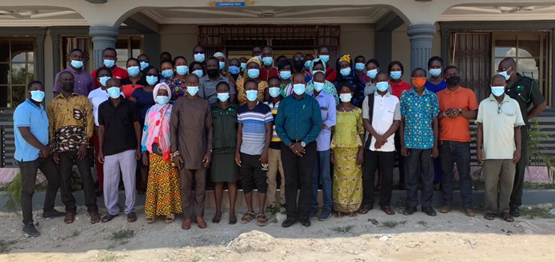 Picture : Picture of Landscape Level Stakeholder Engagement on Safeguards and FGRMPROVIDE VIABLE ECONOMIC LIVELIHOOD OPTIONSThe activity undertaken is to support local farmers’livelihoods through capacity building and training workshops. This was undertaken by two teams in all the five (5) HIAs (Juaboso, Kakum, Ahafo Ahafo South, Asunafo-Asutifi and Sefwi Wiawso-Bibiani) from December 14 – 24, 2021 with the following objectives:To consult key stakeholders on alternative/additional livelihood to be provided under the GCFRP to farmers.To engage and solicit stakeholder’s impressions, perspectives, lessons and experiences regarding the said initiativesTo validate criteria for selecting beneficiaries (individuals/groups) in undertaking the livelihood options.Two levels of engagements process were employed:Engagement with Regional, District and Park Forestry Commission Offices, COCOBOD, private sector and other key stakeholders within the GCFRP area.Engagement with selected communities through the HIA governance structure.In all, One Hundred and Forthy (140) stakeholders were consulted at the four HIAs as follows: Asunafo Asutifi (22), Sefwi Wiawso (43), Juabeso-Bia (16) and Kakum (59). Stakeholders were sought from various groupings including; FC District and Regional offices, Community members, HMB representatives, NGOs, other government institutions (ie MoFA, MMDAs, Ghana Fire Service, Police Service)cocoa private sector. Stakeholders were made to suggest preferred livelihoods options based on a number of conditions as follow;	Reliable market, Previous experience and skills, Access to resources, Willingness and commitment to engage in it, Inherent local expertise, after which they were prioritized per consensus. Generally, HIA local actors settled the following preferred livelihood options:a)	Vegetable farming           b)	Soap making     c)	Bee-Keeping                      d)	Gari processing                e)	Oil palm processing         f) PiggeryPer trend analysis done from the four HIAs with respect to prioritized livelihoods options by stakeholders, the following options stood out among the first three options: Vegetable farmingSoap making PiggeryBee keeping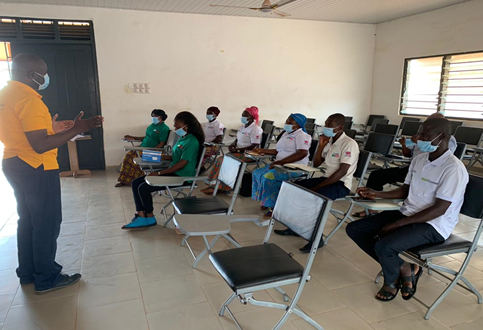 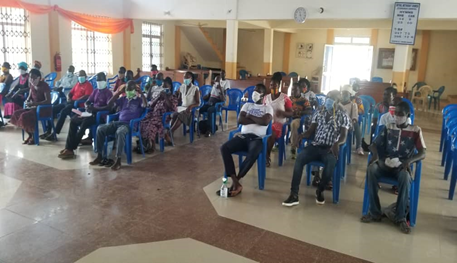 Picture : Engagement of farmers on Livelihoods OptionsSENSITIZATION OF FOREST FRINGE COMMUNITIES ON CLIMATE SMART COCOA PRACTICESNRS in collaboration with COCOBOD have organized training program on Climate Smart COCOA (CSC) and Farmer business school (FBS) for COCOBOD farmers and forest fringe communities within selected HIAs. Climate-Smart Cocoa or Agriculture is a pathway towards development and food security built on three (3) pillars:Increasing productivity and incomesEnhancing resilience of livelihoods and ecosystemsReducing and removal of greenhouse gas emission from the atmosphereAlso, registered cocoa farmers within each HIA require capacity to access financial services to enable them invest adequately in recommended CSC practices. In addition, most farmers have generally not treated cocoa farming as a business, thus, the need to organize business schools for cocoa farmers to build their capacities on basic bookkeeping, financial literacy skills and related farming business models.The trainings were organized during the month of October 2020 with COCOBOD leading the implementation. Beneficiaries were selected from the two HIAs (Kakum and Juaboso-Bia) with 385 COCOBOD farmers drawn from selected communities.TRAINING SESSIONSCLIMATE SMART COCOA PRODUCTIONTwo sessions were organised at Asempaneye community in the Juaboso-Bia HIA and Sesekor community close to Jukwa in the Kakum HIA. A total of 251 cocoa farmers comprising 162 males and 89 females selected from various communities benefited from the training sessions. In the Kakum HIA, 127 farmers attended the training whiles 124 participated in the Juabeso-Bia HIA.Participants were taken through eight (8) well-structured thematic areas with each having its specific objective(s). Areas covered are as follows;Mechanism of climate changeHow trees clean the airDeforestation and cocoa farmingTree integration in cocoa farmingWildlife protectionEcosystem conservationSoil and water conservationSafe use and storage of agro-chemicalFARMER BUSINESS SCHOOL (FBS)The main objective of FBS is to build farmers’ capacity in entrepreneurial and managerial skills. In order for smallholder farmers to adopt improved technique and invest in good agricultural practices, they must perceive the production as a business entity. The FBS models were taught for 5 continuous days with a total of 30 farmers in each class. There were four (4) separate trainings for four different groups each day. In all, the program recorded a total of 134 participants comprising 84 males and 50 females. Details are as follows:Table : Details of farmer participation at FBSParticipants were taken through twelve (12) well-structured modules with each having its specific objective.  The figure below gives an overview of the twelve (12) modules.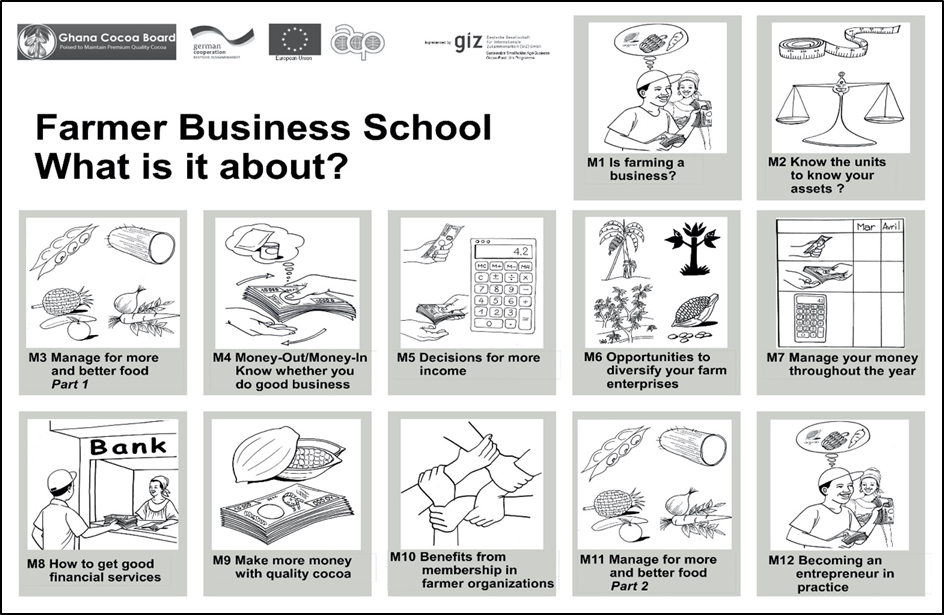 Figure :Overview of 12 models for Farmer Business School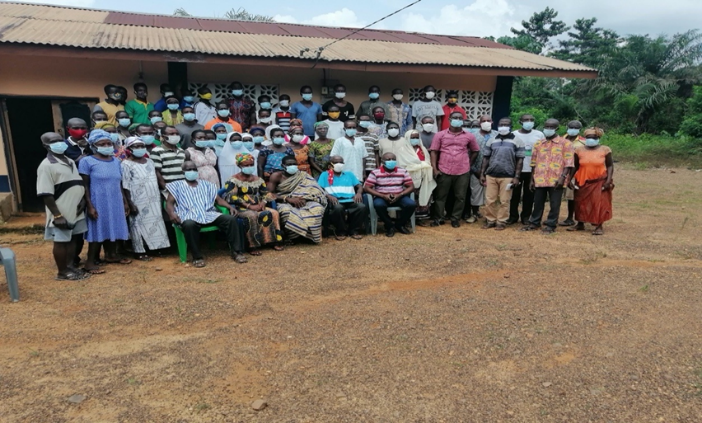 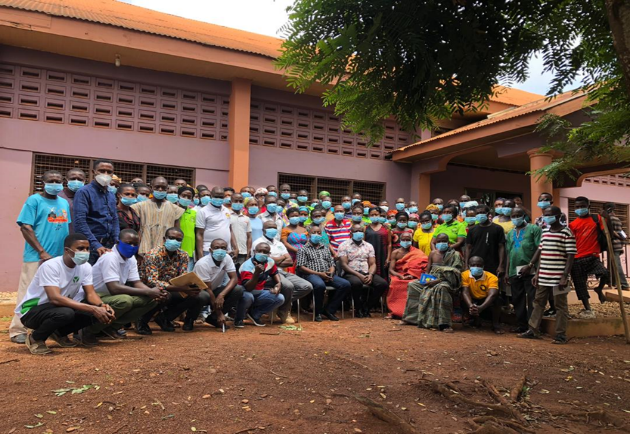 Picture : Participants of Climate Smart Cocoa Training at Jukwa and Asempanaye respectively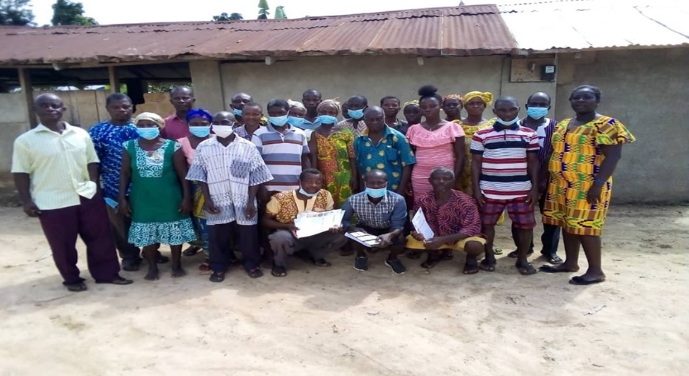 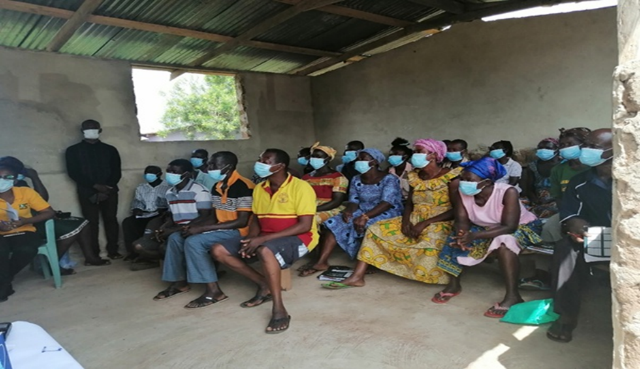 Picture : Participants of Farmer Business School at Jukwa and Asempanaye respectivelyDEVELOPMENT OF HIA GOVERNANCE STRUCTUREJUABOSO-BIA HIAJuaboso-Bia HIA is set up in the Bia West and Juaboso administrative Districts in the Western North Region of Ghana. Governance structures namely; HIA Management Board (HMB), Sub-HIA Executive Committees (SHEC), CREMA Executive Committees (CEC) & Community Resource Management Committees (CRMCs) are fully developed and a framework Agreement has been signed amongst Forestry Commission, Ghana COCOBOD and the Hotspot Management Board. Before the introduction of the HIA structures there were several CRMCs and about ten CREMAs already existing. As there was no need to reinvent the wheel, the existing structures were adapted forming the basis to enable proponents to have proceeded to forming the upper tiers of the governance structures (Sub-HIAs and HMB) in a landscape-wide fashion. In all, there are six Sub-HIAs (Juaboso, Sukusuku-Debe, Krosue Hills, Yawmetwa, Asuo-Bia and Asuo Pri) being headed by a seven member SHEC for Sub-HIA.  Moreover, there is a 13 member HMB in place that form the apex decision making body of the entire governance structure. To ensure inclusion and participation, communities without CRMCs and CREMA have also been included in the process and are designated as non-CREMA areas. Some of the key interventions carried out by partners include the following: Touton Climate Smart Agriculture; Modified Taungya System, Enrichment Planting, Trees-On-Farm by Forestry Commission, and COCOBOD Cocoa Rehabilitation Programme. Strategic Partners include: Forestry Commission, Cocoa Board, Touton, WCF, SNV, Tropenbos Ghana and Agro-Eco.KAKUM HIAThe Kakum HIA is being set up in the Central Region of Ghana. Governance structures development in the Kakum HIA is currently ongoing. Four Community Resource Management Areas (CREMAs) have been developed into one Sub-HIA. Additionally, three CREMAs have been developed with CREMA executives selected for subsequent formation of a second Sub-HIA. Again, community entries have begun for the formation of Community Resources Management Committees for the 3rd Sub-HIA development. After the third HIA, the next step will be to develop Hotspot Management Board (HMB) in this HIA. The Governance structures are expected to be fully developed by end of December, 2021 with signing of Framework Agreement. Some of the key interventions carried out by partners include the following: Kakum Cocoa Agroforestry Project; Modified Taungya System, Enrichment Planting, Trees-On-Farm by Forestry Commission, and COCOBOD Cocoa Rehabilitation Programme. Strategic Partners include: Cocoa Board, Forestry Commission, WCF, Hershey, Ecom, Lindt Cocoa Foundation, Olam, Nyonkopa.AHAFO-ANO SOUTH ATWIMA MPONUA, ATWIMA NWABIAGYA HIAThis HIA is set up in the Ahafo-Ano South, Atwima Mponua & Atwima Nwabiagya administrative districts in the Ashanti and Ahafo regions of Ghana.  The Ahafo Ano South-Atwima Nwabiagya-Atwima Mponua HIA has been formed as an aggregation of five political districts which include two forest district and seven   Cocoa districts. As the process began without any existing government recognized local decision making structures, rapid assessment was carried out to determine the suitability of the area is suitable-i.e. whether or not the prospective constituent communities have collective action and unity and also ascertain the land ownership and decision making structures, state of the resource base and land uses among other social-ecological considerations. Presently, landscape governance structures have been fully developed with the formation of CRMCs, CECs, SHECs and HMB. The GCFRP Framework Agreement for the HIA has signed amongst Forestry Commission, Ghana COCOBOD and the Hotspot Management Board. In all, there are 4 Sub-HIAs (Ahafo Ano North, Ahafo Ano South, Atwima Mponua and Atwima Nwabiagya) being headed by elected SHEC for Sub-HIA. A nine member HMB has been established.Some of the key interventions carried out by partners include the following: Modified Taungya System, Enrichment Planting, Trees-On-Farm by Forestry Commission, and COCOBOD Cocoa Rehabilitation Programme. Strategic Partners include: Forestry Commission, COCOBOD, Tropenbos Ghana and WCF.ASUNAFO- ASUTIFI HIAIt is set up in the Ahafo Region of Ghana. The Asunafo-Asutifi HIA encompasses four administrative districts namely: Asunafo North, Asunafo South, and Asutifi North and Asutifi South. The Asunafo-Asutifi HIA has been formed as an aggregation of one Forest District and four Cocoa Districts. Governance structures for the Asutifi-Asunafo HIA have formed with the formation of CRMC, CEC, SHEC and HMB. GCFRP Framework Agreement has been signed amongst Forestry Commission, Ghana COCOBOD and the Hotspot Management Board.There are 11 member HMB, 5 Sub-HIAs, 30 Zones and 365 CRMCs that characterize its built-up governance structures.Some of the key interventions carried out by partners include the following: the Mondelez-UNDP International Cocoa Life Programme, Cocoa Rehabilitation and Improvement Project (CORIP), and the COCOBOD Cocoa Artificial Hand Pollination. Strategic Partners: Forestry Commission, Cocoa Board, WCF, Mondelez, UNDP, Proforest, Tropenbos GhanaSEFWI-WIAWSO BIABIANI HIAThe HIA is located in the Western North Region of Ghana. Governance structure formation has been completed in the Sefwi-Wiawso portion that of Bibiani is on-going. In the Sefwi Wiawso portion, over 100 communities across the landscape with 76 community management committees, 16 clutter management committees and 2 separate Landscape Management Boards have been established. Some of the key interventions carried out by partners include the following: Modified Taungya System, Enrichment Planting, Trees-On-Farm by Forestry Commission, and COCOBOD Cocoa Rehabilitation Programme and Partnership for Livelihoods and Landscape Management Project Strategic Partners: Cocoa Board, Forestry Commission, WCF, Olam & Rainforest AlliancePROGRAM MONITORING AND REPORTINGMonitoring of GCFRP activities are being undertaken in close collaboration with FC District and Regional Offices with the recent inclusion of some data indicators to be collected and reported via FC’s monthly reporting system as part of processes to mainstream REDD+ into FC’s activities. The PMU also undertake routine and frequent field visits to monitor the implementation of activities at the landscape level. The following are a few of monitoring activities undertaken by the PMU in collaboration with the GCFRP Implementation Committee.1. Field monitoring visit to 3 HIAs (Juaboso-Bia, Kakum and Sefwi Wiawso Bibiani) within the GCFRP area scheduled from 17th-20th June, 2020.ObjectivesVisit degraded landscape restoration sites and observe progress of work and the effects on the GCFRPObserve progress of work by private sector partnersEngage with communities and HMB to discuss areas of continued support and engagements on implementation of planned activities.Meet with respective regional and district managers to discuss the expected responsibilities of Forestry Commission. Outputs/FindingsMTS and Enrichment planting sites within the Tano Sushien Forest Reserve in Sefwi Wiawso forest district were visited. Seedlings planted included Cedrella odorata (Cedrella), Khaya ivorensis (Mahogany), Terminalia superba (Ofram), Terminalia ivorensis (Emire), Triplochiton scleroxylon (Wawa). Farmers engaged conformed that their livelihoods have been improved by the food production from MTS.Some FC District and Regional staff were further engaged to explain the CCD sections in the monthly report template and other responsibilities to ensure success of GCFRP implementation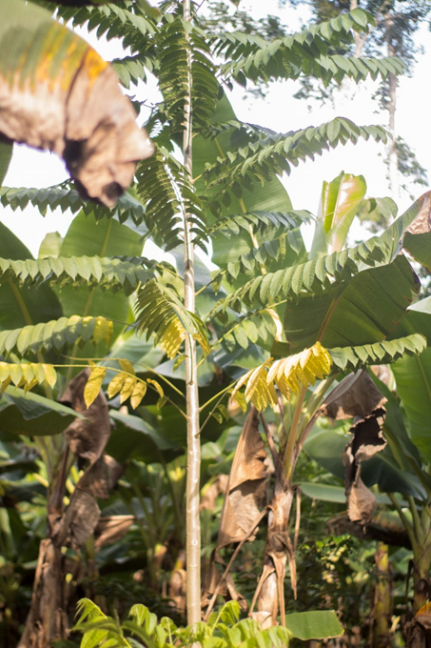 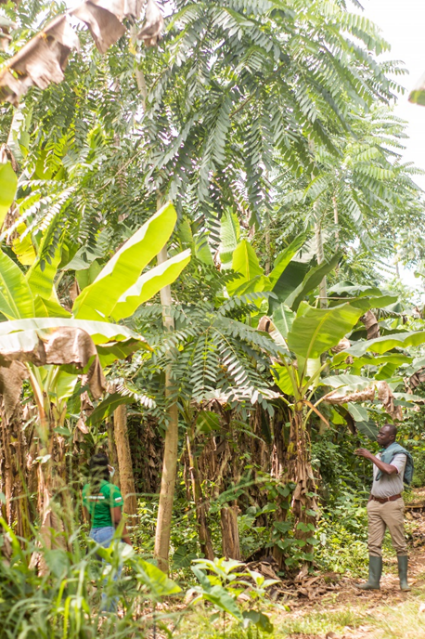 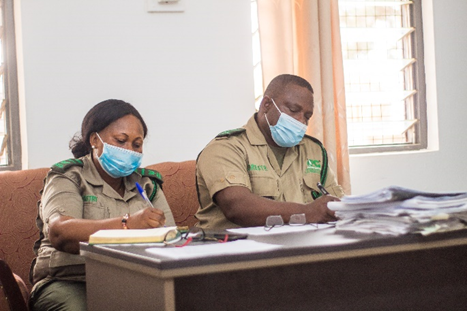 Picture : Field Monitoring in three HIAs2. Monitoring of 2021 tree seedlings distribution: GCFRP scheduled from June 21st-July 3rd, 2021ObjectivesTo monitor effectiveness of seedlings, supply and distribution for the Trees-On-Farm model, MTS and Enrichment planting in 4 HIAs (Juaboso-Bia, Kakum, Ahafo Ano South and Asunafo-Asutifi)Outputs/FindingsMonitoring of tree seedlings supply, distribution and implementation of MTS, enrichment planting and trees on farm undertaken. The HMB executives and farmers engaged offered to support the monitoring of activities and recommended continuous supervision and regular monitoring across project areas to ensure success.Districts where planting activities were made to document GPS coordinates of selected compartments boundaries. Community members and farmers requested that more MTS sites be allocated to vulnerable groups especially women to.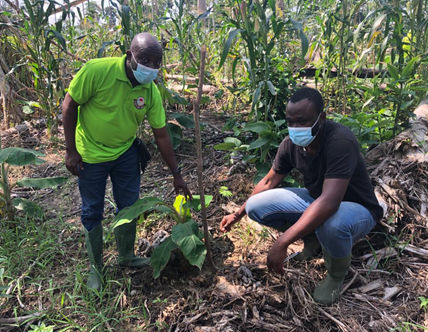 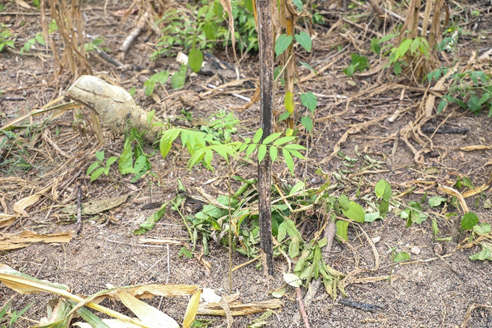 Picture : Verification of seedlings distribution3. Safeguards Field Monitoring and Landscape Engagement scheduled from 11th -21st May, 2021Objectivesa)	To monitor how project proponents respect and address REDD+ safeguardsb)	Initiate discussions towards the formation of Safeguards teamsc)	Discuss the development of Safeguards Action Plans with stakeholdersd)	To identify ongoing projects and develop Safeguards Action Plans subsequently       To monitor the operationalization of the GCFRP Feedback Grievance Redress             Mechanism (FGRM) at the landscape levelOutputs/FindingsThe stakeholders engaged expressed interest towards the formation of the Safeguards team and the development of the SAP for each HIA. The stakeholders indicated their willingness to be part of the safeguards team in due cause and promised to nominate reps for the team formationScreening of MTS project undertaken in compartment 23 of the Ayum Forest Reserve under UNDP-Mondelez-Cocobod:- Environmentally Sustainable Practices in cocoa (ESP).Screening of Enrichment Planting project activity undertaken in compartment 7 and 9 in Goa Shelterbelt FR under the UAP.Sensitization ongoing by the Forestry Commission FSD office to create awareness on the FGRM.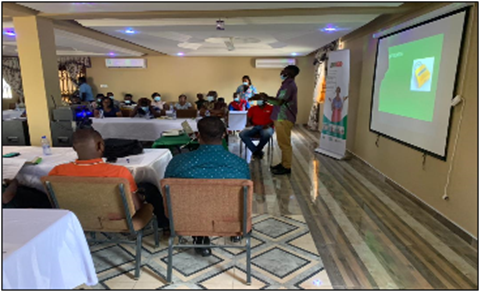 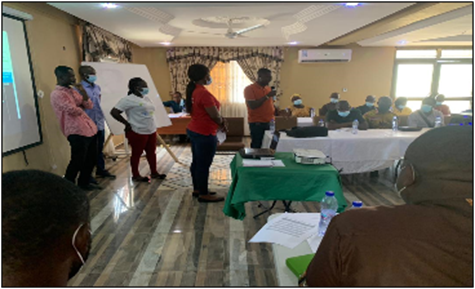 Picture : Safeguards Monitoring and Landscape Engagement4. Safeguards Field Monitoring and Landscape Engagement scheduled from 11th August - 4th September, 2021ObjectivesTo guide project implementers in undertaking screening and gather data for the development of Safeguards Action Plans (SAPs)To monitor activities of stakeholders on Safeguards complianceTo monitor the operationalization of the Feedback Grievance Redress Mechanism (FGRM)Enhance capacity of stakeholders on safeguardsOutputs/FindingsAll safeguards screening checklist within the 5 HIAs populated and submittedPrimary information on activities towards the development of Safeguards Action plans were gathered.Capacities of stakeholders enhanced on the country approach to safeguards and complianceSafeguards institutional structures within HIAs were strengthened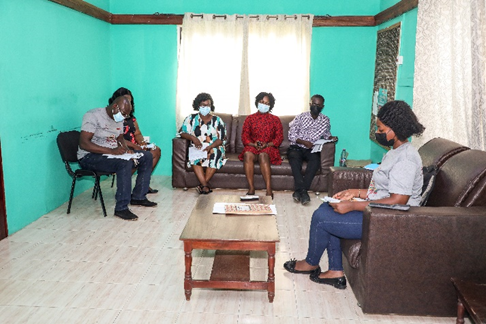 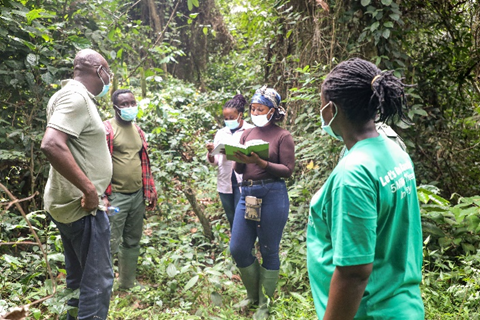 Picture : Safeguards MonitoringPROCUREMENT OF LOGISTICS:Through competitive process, the following items have been procured to support the operations of the PMU:The Forestry Commission’s internal procurement processes were used to procure some logistics and Covid19 protective items to support implementation activities. SUMMARY OF PROCUREMENT PROCESSThe procurement process commenced with the Director CCD submitting two separate memoranda to the Chief Executive requesting for the procurement of two sets of items (Covid19 items and other logistics). Upon approval of the request, an FC internal procurement meeting was organized to agree on specifications of the various items. Subsequently a public call for Expression of Interest (EoI) to supply the items was made in the print media for a minimum of three (3) weeks which specified a date for bid openings. Upon receipt of submissions of EoI, the bids were opened on the specified date in the presence of representatives of the individual bidders. An evaluation meeting was held afterwards and a report was submitted to the Public Procurement Authority for approval before successful bidders are informed formally to supply items. Table 6 and 7 provides details of Covid19 items and other logistics procured to support GCFRP implementation.Table : List of logistics procured to support GCFRP implementationTable : List of Covid19 items procuredMONITORING REPORTING AND VERIFICATION (MRV)The first GCFRP Monitoring Report (MR) has been submitted to the FMT. A number of engagements have been undertaken subsequently to ensure completeness of the MR. A formal kick-off meeting for the commencement of Verification and Validation of the MR has been done on September 13,2021. There has been a number of capacity building for in-country experts on new FRL methodology.Table :Stakeholder Engagement on Monitoring ReportActivityTotal Budget (USD)Expenditure to Date (USD)Estimated % of ProgressRemarksDistribute Seedlings to CS cocoa farmers (Agroforestry) in operational HIAs (16,000ha)Distribute Seedlings to CS cocoa farmers (Agroforestry) in operational HIAs (16,000ha)Distribute Seedlings to CS cocoa farmers (Agroforestry) in operational HIAs (16,000ha)Distribute Seedlings to CS cocoa farmers (Agroforestry) in operational HIAs (16,000ha)Distribute Seedlings to CS cocoa farmers (Agroforestry) in operational HIAs (16,000ha)Procure & Supply tree seedlings to farmers ( $0.6/ seedling)192,00046,84524%Seedlings Distributed to various beneficiaries (Cocobod, WCF). Payment yet to be made. Initial Expenditure mainly on monitoring of the distributionIdentify, verify and confirm selected sites for Trees on Farm24,00024,000100%Activity CompletedMTS Plantations establishment, maintenance and monitoring (100ha in 2021) in operational HIAsMTS Plantations establishment, maintenance and monitoring (100ha in 2021) in operational HIAsMTS Plantations establishment, maintenance and monitoring (100ha in 2021) in operational HIAsMTS Plantations establishment, maintenance and monitoring (100ha in 2021) in operational HIAsMTS Plantations establishment, maintenance and monitoring (100ha in 2021) in operational HIAsProcure and supply 133320 seedlings (including 20% beating up) ($0.6/seedling) to farmers79,99223,61730%Seedlings for the 101ha plot procured but yet to be paid. Initial expenditure on monitoring of seedlings distributionIdentify and screen selected sites for MTS15,00014,27495%Activity CompletedSurvey, Demarcate and Prepare site   10,000 7,36945%Activity CompletedPeg Cutting / Pegging6,5007,36945%Activity CompletedOperationalize FGRMOperationalize FGRMOperationalize FGRMOperationalize FGRMOperationalize FGRMSensitization of Communities on FGRM Operational Modalities (workshops, radio jingles, community centre announcement etc)12,1002,13218%English Radio Jingle developed. Local language development on goingProvide Viable Economic Livelihood options (Baking/ Vegetable farming/ Soap, Hand sanitizer making/Honey Production etc) Provide Viable Economic Livelihood options (Baking/ Vegetable farming/ Soap, Hand sanitizer making/Honey Production etc) Provide Viable Economic Livelihood options (Baking/ Vegetable farming/ Soap, Hand sanitizer making/Honey Production etc) Provide Viable Economic Livelihood options (Baking/ Vegetable farming/ Soap, Hand sanitizer making/Honey Production etc) Provide Viable Economic Livelihood options (Baking/ Vegetable farming/ Soap, Hand sanitizer making/Honey Production etc) Support local livelihoods including capacity building through trainings, input support, and offtake agreements as relevant based on consultant report recommendations. The work will be supported through hiring of Technical Support Personnel or FC / COCOBOD, as relevant220,000 80,15136%Initial consultations by GCFRP Implementation committee in 5 HIAs to come up with the list of livelihood options undertaken. This would guide the consultancySensitization of forest fringe communities on Climate Smart Cocoa PracticesSensitization of forest fringe communities on Climate Smart Cocoa PracticesSensitization of forest fringe communities on Climate Smart Cocoa PracticesSensitization of forest fringe communities on Climate Smart Cocoa PracticesSensitization of forest fringe communities on Climate Smart Cocoa PracticesOrganize training for farmers on Climate Smart Cocoa Practices    32,000 12,00038%251 farmers benefitted in Jauboso and Kakum HIAs. CSC sensitization planned for October 2021 in the Ahafo Ano & Asunafo/Asutifi HIAsSupport the Organization of business school for farmers (book keeping/ savings etc)   25,0009,91140%134 farmers benefitted in Juaboso and Kakum HIAs. FBS planned for Ahafo Ano and Asutifi/Asunafo for October 2021Development of HIA governance StructureDevelopment of HIA governance StructureDevelopment of HIA governance StructureDevelopment of HIA governance StructureDevelopment of HIA governance StructureContinuous engagement of HMBs/ Sub HIA/CREMA Executives on their roles and responsibilities regarding the Framework Agreements/ Benefit Sharing/ Fund Flow Mechanism10,00000%Mostly undertaken during the monitoring of activities. Also, for Asunafo & Ahafo Ano HIAs, the governance consultancy undertook these engagements.Support meetings and development of HIA governance structures 7,00076111%Mainly for payment of transportation for HMB and community membersEnrichment Planting (5 compartments in 5 forest reserves)Enrichment Planting (5 compartments in 5 forest reserves)Enrichment Planting (5 compartments in 5 forest reserves)Enrichment Planting (5 compartments in 5 forest reserves)Enrichment Planting (5 compartments in 5 forest reserves)Identify 'poorly stocked' Compartments for Enrichment Planting  18,00020,265113%Activity CompletedEngage Community workers to undertake Enrichment Planting   39,999 31,66479%Activity completed. One round of tending would be undertaken before the year endsProgram Monitoring and ReportingProgram Monitoring and ReportingProgram Monitoring and ReportingProgram Monitoring and ReportingProgram Monitoring and ReportingMonitor activities (MTS, distribution of seedlings to farmers, enrichment planting, livelihood options, cocoa trainings, governance structures, etc.)80,00057,14371%A number of field visits already undertaken; more monitoring yet to be doneProcure Logistics (GPS, Cameras, GIS Software, Printers)50,00032,13964%Amount Allocated for 2020 expended for the logistics, through FC internal procurement process In-country stakeholder engagement of forest monitoring new methodology30,000  33,247111%Activity CompletedTest run in-country capacity on new forest monitoring methodology for reporting     20,00019,959100%Activity CompletedPurchase Sanitizers/Face masks/ Face Shield etc for field trips, monitoring /workshops etc90,21625,165.7928%Covid19 items procured in 2020 through FC internal procurement processSpecialised Programme SupportSpecialised Programme SupportSpecialised Programme SupportSpecialised Programme SupportSpecialised Programme SupportPMU Coordinator25,21516,133.3064%Coordinator undertaking activitiesContract Staff34,50013,670.8340%Safeguards and Governance contract staff procured and supporting GCFRP activitiesHotspot Intervention Area /Forest DistrictReport from field monitoringKakum HIA / Assin Fosu Forest DistrictCompartment 8 (40 Ha): Apimanin Forest ReserveA total of 51,000 tree seedlings have been supplied and planted Tree species supplied were Cedrela odorata. and Terminalia superba (Ofram).A total of 40Ha have been planted,Total number of farmers are 63 (53 males & 10 females)Juaboso – Bia HIA / Juabeso Forest DistrictCompartment 261/262 (30 Ha): Krokosue Forest Reserve:A total of 33,330 tree seedlings supplied Area planted is 30Ha Tree species supplied were Cedrela odorata. and Terminalia superba (Ofram).30 Ha of the site was peggedTotal number of farmers are 63 (43 males & 20 females)Compartment 143/144 (22 Ha) & 40 (9 Ha):A total of 34,441 tree seedlings supplied Area planted is 31Ha. A total of 31Ha pegged. Total number of farmers are 63 (38 males & 25 females)Hotspot Intervention Area /Forest DistrictReport from field monitoringAhafo Ano South HIA/Mankraso Forest DistrictCompartment 3 & 4 (286.52Ha): Tinte Bepo Forest Reserve Completed demarcations for compartments 3 & 4.Strip cutting completedPlanting completed.20,000 tree seedlings supplied.Tree species supplied were Khaya ivorensis (Mahogany), Terminalia ivorensis (Emire) and Terminalia superba (Ofram).Asunafo Asutifi HIA/Goaso Forest DistrictCompartment 7 & 9 (280.72Ha): Goa-Shelterbelt Forest Reserve Completed demarcations for compartments 7 & 9.Strip cutting completedCompleted pegging and planting30,000 tree seedlings supplied.Tree species supplied were Khaya ivorensis (Mahogany), Terminalia ivorensis (Emire) and Terminalia superba (Ofram).Sefwi Wiawso – Bibiani HIA / Sefwi Wiawso Forest DIstrictCompartment 105 & 106 (265.38Ha): Sui River Forest ReserveCompleted demarcations for compartments 105 & 106.Strip cutting completedCompleted pegging and planting23,000 tree seedlings supplied.Tree species supplied were Khaya ivorensis (Mahogany), Terminalia ivorensis (Emire) and Terminalia superba (Ofram).HIA/ FOREST DISTRICTPRIVATE SECTOR COMPANYCOMMUNITYTARGET (Ha)STATUSJuaboso-Bia/ JuabosoToutonJuaboso200040,000 seedlings supplied.PMU provided financial support towards community-level lifting of seedlings to farmer beneficiaries in the following communities: Donkokrom, Abuoso, Dangermu, Yawmetwa,Nsowaakrom.Kakum/ Assin FosuKuapa KokooAssin Breku50010,000 seedlings supplied.PMU provided financial support towards community-level lifting of seedlings to farmer beneficiaries Asunafu-Asutifi/ GoasoMondelezGoaso2,00040,000 seedlings supplied.PMU provided financial support towards community-level lifting of seedlings to farmer beneficiaries in the following communities; Akrodie, Ahenkro, Awehonmanhyia, Tipokrom, Manukrom, Kwartengkrom, Antwi-Agyeikrom, Mmawoninha, Asumura, Pomaakrom, Mfante, Ampenkrom, Abidjan, Nyamebekyere, Bediako, FawohoyedenWiawso-Biniani/ Sefwi WiawsoCargillSefwi Wiawso100020,000 seedlings supplied.PMU provided financial support towards community-level lifting of seedlings to farmer beneficiaries in the following communities; Boako, Anyinabrem, Kojo-hunu, Kwamokrom, Mile 3, AkofuAhafo-Ano South/ NkawieKokoo PaAtwima Nwabiagya50010,000 seedlings supplied.PMU provided financial support towards community-level lifting of seedlings to farmer beneficiaries in the following communities: Amoakokrom, Pokuase, Sabronum Camp, Gyawukrom, Aponaponosu, Sabronum Nyamebekyere, Ahwerwam, Nsuta Nyamebekyere, MmrobemTotal6,0006,0006,000HIADISTRICTCHED DISTRICTSBeneficiary CommunitiesTARGET (Ha)STATUS (PMU provided financial support towards community-level lifting of seedlings to farmer beneficiaries.KakumAssin FosuTwifo PrasoAkrofuom, Dominase,AkropongAdukrom, Adadientem, Betinsinso, DompimAbodweseso, Homaho, EdubiasKwafokrom, AkoyemAdadientem,AndoeAdiembra, NsabaahAmponsahkrom,MpentemmuaGyhadzi, Broniayebi, AbabuomObranewoarabo,NyankomasuAdiembra Krawura, 100020,000 seedlings suppliedKakumAssin FosuJukwaAkrofuom, Dominase,AkropongAdukrom, Adadientem, Betinsinso, DompimAbodweseso, Homaho, EdubiasKwafokrom, AkoyemAdadientem,AndoeAdiembra, NsabaahAmponsahkrom,MpentemmuaGyhadzi, Broniayebi, AbabuomObranewoarabo,NyankomasuAdiembra Krawura, 100020,000 seedlings suppliedKakumAssin FosuFosuAkrofuom, Dominase,AkropongAdukrom, Adadientem, Betinsinso, DompimAbodweseso, Homaho, EdubiasKwafokrom, AkoyemAdadientem,AndoeAdiembra, NsabaahAmponsahkrom,MpentemmuaGyhadzi, Broniayebi, AbabuomObranewoarabo,NyankomasuAdiembra Krawura, 100020,000 seedlings suppliedJuaboso-BiaJuabosoAdjofuaAdjofua, Osonokrom, Bonoie, Mesrenyame, Osumanikrom, Obeykrom, K. T. K, Mempeasem, Asanteman, Atemuda, Elluokrom, Mfanteman, Acheakwaw, Tigare, Biano, Sakyikrom, Yesukrom, Akweikrom, Kumikrom, SIKANEASEM, Assemnyinaakrom, Nyame Nti, Secretarykrom, Paddykrom, Kramokrom200040,000 seedlings suppliedAhafo Ano SouthMankransoMankranso150015,000 seedlings suppliedAsunafo AsutifiGoasoSankoreTenso, Nsunamah, mankesim, Subrisu, Oseikrom100020,000 seedlings suppliedGoasoTenso, Nsunamah, mankesim, Subrisu, Oseikrom200040,000 seedlings suppliedDadiesoabaTenso, Nsunamah, mankesim, Subrisu, Oseikrom100020,000 seedlings supplied	Total	Total	Total10, 500NO.REGIONDISTRICTCOMMUNITY                PARTICIPANTS                PARTICIPANTS                PARTICIPANTSNO.REGIONDISTRICTCOMMUNITYMALESFEMALESTOTAL1WESTERN NORTHJUABOSOAnhweafutu2810382WESTERN NORTHJUABOSOAsempaneye305353CENTRALJUAKWADamintikro1911304CENTRALJUAKWANyamebebu72431                      TOTAL                      TOTAL                      TOTAL                      TOTAL8450134No.ItemQuantity1GPS202Printers33Camera14Projector15External Hard Drive106Network Scanner17Phones for Focal Person4No.ItemQuantity1Hand Sanitizer150 gallons2Nose Mask     250 boxes3Face Shield5000 pieces4Rubbing Alcohol50 gallons5Liquid Soap50 gallons6Sanitizing Station2 pieces7Humidifier/ Accessories4 pieces8Kitchen Towels300 packsStakeholder GroupDateKey Issues discussesWay ForwardActions TakenThe GCFRP Implementation Committee22/09/ 2020* Challenges with the Stratified area estimation using change map as stratification and the current methodology; Systematic Sampling based approach* To ensure minimum error in FRL estimation using New methodology * New methodology used to estimate FRL with FAO Technical support The Forestry Commission Executive Management Team22/10/ 2020* Possibility of a future conflict with the two different methodologies within same institution and landscape* Systematic Sampling approach to be used   until maps with higher accuracy are produced* New methodology used to estimate FRLThe National REDD Working Group23/11/2020* Need for a third party to review new methodology* Technical back stopping from FAO through World Bank support* Work closely with FAO technical experts to develop new FRL The Private Sector/ NGOs/ CSOs5/02/ 2021* Inconsistency in number of sample points data collection between Sub-National and National FRL* Need to collect data on more sample points for National FRL* 8,000 more sample data points have been collected for the National FRLMRV Sub-Working GROUP23/04/ 2021* Justification of using the new methodology for  degradation and enhancement estimation * Need to provide a guide on the justification for use of new methodology* NRS has collaborating with FAO to update SoP and explain the need for the new methodology